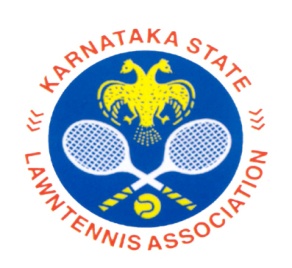 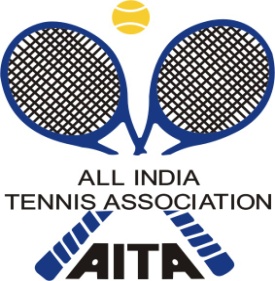 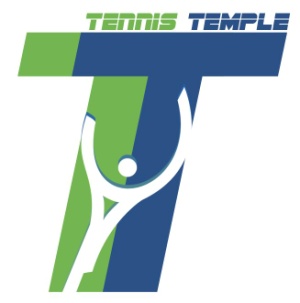 	HOTEL DETAILSNAME OF THE TOURNAMENTTennis Temple AcademyMen’s 50kNAME OF THE STATE ASSOCIATION LAWN TENNIS ASSOCIATIONHONY. SECRETARY OF ASSOCIATIONSRI. C.S.SUNDER RAJUADDRESS OF ASSOCIATION ,  TOURNAMENT DIRECTOR:Mr. Niranjan RameshTELEPHONE9901893601CHIEF REFREEMr. RAMESH RAJPUTTELEPHONE9008959789Tennis temple REPRESENTATIVEMs.KOWSALYA                TELEPHONE7022654589THE ENTRY IS TO BE SENTTHE ENTRY IS TO BE SENTtennistemple2015@gmail.comtennistemple2015@gmail.comTOURNAMENT WEEK TOURNAMENT WEEK 28TH MARCH 2016 28TH MARCH 2016 CATEGORY (√)MEN’S 50K MEN’S 50K MEN’S 50K MEN’S 50K MEN’S 50K SIGN-IN SIGN-IN QUALIFYING25th MARCH 2016 MAIN DRAW28th MARCH 2016MAIN DRAW SIZEMAIN DRAW SIZESingles32Doubles16QUALIFYING DRAW SIZEQUALIFYING DRAW SIZESinglesOpenDoublesNADATES FOR SINGLESDATES FOR SINGLESQUALIFYING26th and 27th  MARCH 2016MAIN DRAW28 TH MARCH to 1ST MARCH 2016DATES FOR DOUBLESDATES FOR DOUBLESQUALIFYINGNAMAIN DRAW29TH MARCH 2016ENTRY DEADLINEENTRY DEADLINE7TH MARCH 2016WITHDRAWAL DEADLINEWITHDRAWAL DEADLINE18TH MAR 2016NAME OF THE VENUENAME OF THE VENUETennis Temple Academy Tennis Temple Academy Tennis Temple Academy ADDRESS OF VENUEADDRESS OF VENUEVenue – #174,dasashrama,6th block rajajinagar, opp St.Ann’s school, Bengaluru:560010Venue – #174,dasashrama,6th block rajajinagar, opp St.Ann’s school, Bengaluru:560010Venue – #174,dasashrama,6th block rajajinagar, opp St.Ann’s school, Bengaluru:560010COURT SURFACEClayClayBALLSAITA ApprovedNO. OF COURTS55FLOODLITNAWEBSITEWEBSITEWEBSITETennistemple.inTennistemple.inNAMEMallika ResidencyMallika ResidencyADDRESS43, Dr Rajkumar Rd, Prakash Nagar, Rajajinagar, Bengaluru, Karnataka 56002143, Dr Rajkumar Rd, Prakash Nagar, Rajajinagar, Bengaluru, Karnataka 560021SINGLE (AC)DOUBLE (AC)2200 INR2200 INRTELEPHONE080 4127 7777080 4127 7777DISTANCE1 kms from the academy1 kms from the academyRULES / REGULATIONS
ENTRYRULES / REGULATIONS
ENTRYRULES / REGULATIONS
ENTRY
Entry can be sent by EMAIL.   No telephone entry or sign-in  will be accepted Players can only play only 1 Qualifying eventPlayers need to be registered with AITA
Entry can be sent by EMAIL.   No telephone entry or sign-in  will be accepted Players can only play only 1 Qualifying eventPlayers need to be registered with AITA
Entry can be sent by EMAIL.   No telephone entry or sign-in  will be accepted Players can only play only 1 Qualifying eventPlayers need to be registered with AITA
ENTRY FEE
ENTRY FEE
ENTRY FEE
Singles:   Rs.500Doubles:  Rs.600
Singles:   Rs.500Doubles:  Rs.600
Singles:   Rs.500Doubles:  Rs.600
SIGN-IN Only at Tennis temple Academy
SIGN-IN Only at Tennis temple Academy
SIGN-IN Only at Tennis temple Academy
MAIN DRAW:    25TH MARCH 2016QUALIFYING:  FRIDAY FROM 12:00 TO 14:00 PM
MAIN DRAW:    25TH MARCH 2016QUALIFYING:  FRIDAY FROM 12:00 TO 14:00 PM
MAIN DRAW:    25TH MARCH 2016QUALIFYING:  FRIDAY FROM 12:00 TO 14:00 PM